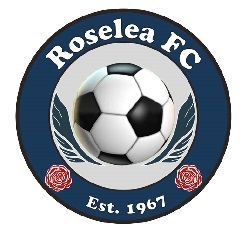 DIVISION 1 COACH APPOINTMENTS FOR 2020The following coaches have been appointed to Division 1 Teams in 2020 (Subject to the Club nominating for Division 1 in that Age Group) Mixed Teams u8/Blue  (TBC) u9/1	John McGintyu10/1	Stuart Harveyu11/1 	TBCu12/1	John James  u13/1	Paul KeaneGirls Teams 	G13/1	Jeff SaulG14/1	John James G15/1	Paul Keane G16/1	TBC  G17/1 	Jeff SaulJeff SaulPresident, Roselea Football Club 24 January 2020